学生免修免考操作指南第一步：登录教务管理系统。浏览器建议使用360浏览器的极速模式第二步：点击“考试报名”，进入“考试报名”模块；第三步：点击“我的申请”在下拉项中点击“免考申请”；第四步：点击：“申请”即可进行申请操作。特别提示；申请后务必点击“送审”按钮，系统提示送审成功。免修免考申请流程结束。如下图所示：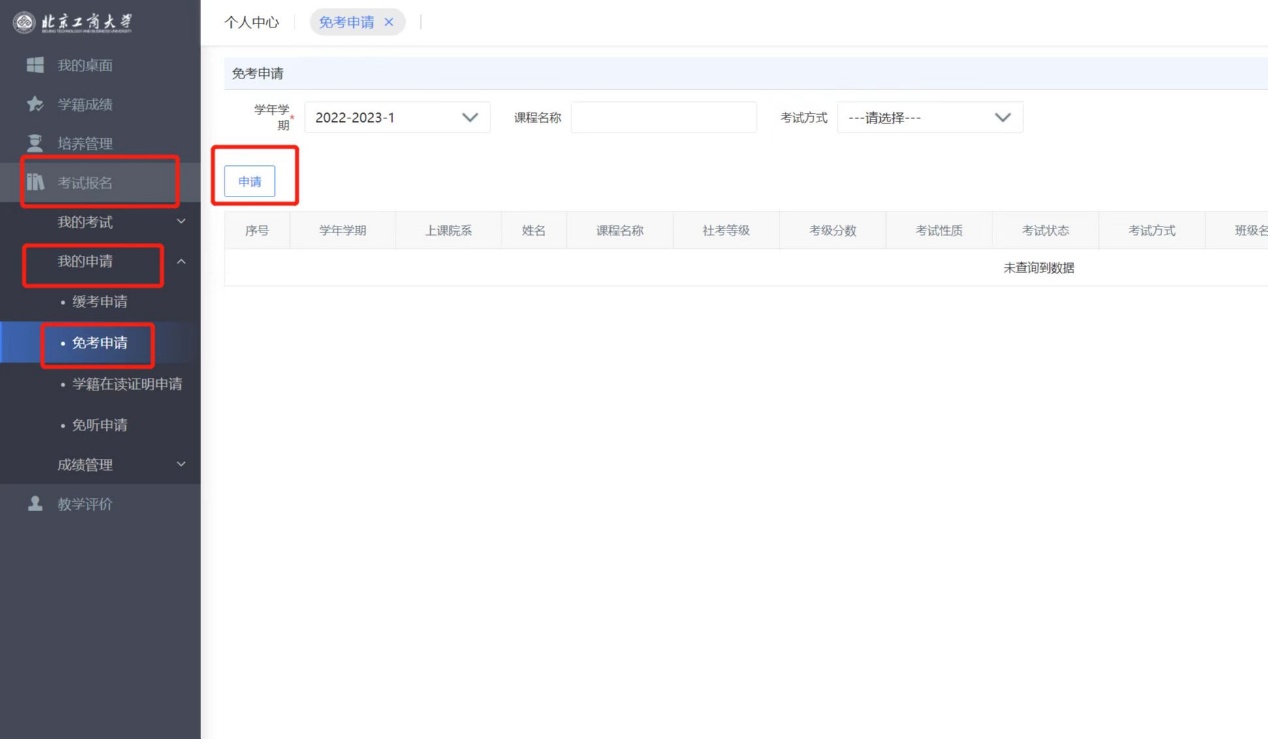 